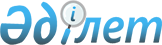 О проекте Указа Президента Республики Казахстан "Об определении уполномоченного органа Республики Казахстан, ответственного за реализацию Протокола о механизме оказания военно-технической помощи государствам-членам Организации Договора о коллективной безопасности в случаях возникновения угрозы агрессии или совершения акта агрессии"Постановление Правительства Республики Казахстан от 31 декабря 2015 года № 1146      Правительство Республики Казахстан ПОСТАНОВЛЯЕТ:

      внести на рассмотрение Президента Республики Казахстан проект Указа Президента Республики Казахстан «Об определении уполномоченного органа Республики Казахстан, ответственного за реализацию Протокола о механизме оказания военно-технической помощи государствам-членам Организации Договора о коллективной безопасности в случаях возникновения угрозы агрессии или совершения акта агрессии».      Премьер-Министр

      Республики Казахстан                  К. Масимов Об определении уполномоченного органа Республики Казахстан,

ответственного за реализацию Протокола о механизме оказания 

военно-технической помощи государствам-членам Организации

Договора о коллективной безопасности в случаях возникновения

угрозы агрессии или совершения акта агрессии      В соответствии со статьей 4 Протокола о механизме оказания военно-технической помощи государствам-членам Организации Договора о коллективной безопасности в случаях возникновения угрозы агрессии или совершения акта агрессии, совершенного 6 октября 2007 года (далее – Протокол), ПОСТАНОВЛЯЮ:

      1. Определить Министерство обороны Республики Казахстан уполномоченным органом, ответственным за реализацию Протокола.

      2. Министерству иностранных дел Республики Казахстан уведомить Генерального секретаря Организации Договора о коллективной безопасности о принятом решении. 

      3. Настоящий Указ вводится в действие со дня его подписания.      Президент 

      Республики Казахстан                     Н.Назарбаев
					© 2012. РГП на ПХВ «Институт законодательства и правовой информации Республики Казахстан» Министерства юстиции Республики Казахстан
				